MJRC 2015 Winter Training Trip:  Emergency Contact Information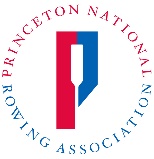 Please provide a copy of your Insurance Card (front and back) in addition to the following information:Participant’s Name:______________________________________________________________________Participant’s Date of Birth:  ____________________________________________________Emergency Contact #1 Name: ______________________________________________________________________Relationship to Athlete: _______________________________________________________Primary Phone Number: _______________________________________________________Secondary Phone Number: ____________________________________________________Emergency Contact #2 Name: ______________________________________________________________________Relationship to Athlete: _______________________________________________________Primary Phone Number: _______________________________________________________Secondary Phone Number: ____________________________________________________Allergy and Treatment Information(PNRA will take reasonable care to see that the following information is held confidential)Food Allergies & Treatments (including medically prescribed dietary requirements): ________________ ____________________________________________________________________________Medical Allergies & Treatments (including medications, plants, insects etc.): ________________________________________________________________________________________________Current MedicationsPlease list all daily and emergency medications: __________________________________ ____________________________________________________________________________Immunizations: Date of last tetanus/diphtheria immunization: ___________________________In the event that emergency medical care is needed, Princeton National Rowing Association/ Mercer Juniors Rowing Club coaches and/or chaperones have my permission to seek, administer, and/or authorize appropriate medical treatment for my child, ________________________. Parent Signature: _________________________________					Printed Name: ___________________________________					Date:  _________________________________________